Администрация Ивановского сельского поселенияНижнегорского района Республики КрымПОСТАНОВЛЕНИЕот 02 февраля 2015 года № 6с. ТамбовкаОб утверждении Перечня муниципальных услуг(функций) администрации Ивановского сельскогопоселения Нижнегорского района Республики Крым, размещаемых в реестре муниципальных услуг (функций)администрации Ивановского сельского поселения Нижнегорского районаВо исполнение частей 1, 2 статьи 29 Федерального Закона от 27 июля 2010 года № 210-ФЗ «Об организации предоставления государственных и муниципальных услуг», руководствуясь Уставом муниципального образования Ивановское сельское поселение Нижнегорского района Республики Крым,П О С Т А Н О В Л Я Ю:1. Утвердить Перечень муниципальных услуг (функций) Администрации Ивановского сельского поселения Нижнегорского района Республики Крым, размещаемых в реестре муниципальных услуг (функций) Администрации Ивановского сельского поселения Нижнегорского района Республики Крым (приложение 1).2. Утвердить график разработки и утверждения административных регламентов предоставления муниципальных услуг и исполнения муниципальных функций по осуществлению муниципального контроля за осуществлением законодательства и размещения информации в реестре муниципальных услуг (функций) администрации Ивановского сельского поселения Нижнегорского района Республики Крым (приложение 2).3. Обнародовать настоящее постановление на Информационном стенде в административном здании Ивановского сельского совета по адресу: с.Тамбовка, ул.Школьная, 3а.4. Постановление вступает в силу со дня его официального обнародования.5. Контроль за выполнением настоящего постановления оставляю за собой.Глава администрацииИвановского сельского поселения                                                       М.В.КаличинаПриложение №1к постановлению администрации Ивановского сельского поселения Нижнегорского районаРеспублики Крым от 02.02.2015 г. № 6ПЕРЕЧЕНЬмуниципальных услуг администрации Ивановского  сельского поселения Нижнегорского района Республики Крым, размещаемых в реестре муниципальных услуг администрации Ивановского  сельского поселения Нижнегорского района Приложение № 2к постановлению  администрации Ивановского сельского поселения Нижнегорского районаРеспублики Крым от 02.02.2015 г. № 6График разработки  и утверждения административных регламентов предоставления  муниципальных услуг (функций) администрации Ивановского  сельского поселения Нижнегорского района, размещаемых в реестре муниципальных услуг (функций) администрации Ивановского  сельского поселения Нижнегорского района № п/пМуниципальные услуги№ п/пПредоставление справочной информации и архивный фонд1Предоставление справок2Предоставление архивных справок, архивных выписок и архивных копий3Предоставление копий правовых актов администрации муниципального образования4Предоставление выписки из похозяйственной книги5.Выдача    документов (единого жилищного документа, копии     финансово- лицевого  счета,выписки    из  домовой книги,  карточки    учета собственника помещения, справок и иных документов)Земельные и имущественные отношенияЗемельные и имущественные отношения6.Предоставление земельных участков, на которых расположены здания, строения, сооружения 7.Изменение вида разрешенного использования земельного участка и (или)объекта капитального строительства8.Предоставление муниципального имущества в аренду или безвозмездное пользование без проведения торгов9.Присвоение (подтверждение) адреса объекту недвижимого имущества.10.Предоставление выписки из реестра муниципального имущества.11.Передача  муниципального имущества в аренду, безвозмездное пользование, продление действующих договоров, изменение действующих договоров12.Заключение дополнительного соглашения к договору аренды земельного участка, договору безвозмездного срочного пользования земельного участка13.Заключение договора аренды земельного участка на новый срок СтроительствоСтроительство14.Выдача разрешений на строительство, реконструкцию объектов капитального строительства.15.Выдача разрешений на ввод объектов в эксплуатацию построенных, реконструированных объектов капитального строительства.16.Выдача градостроительных планов земельных участков.Автотранспорт и дороги Автотранспорт и дороги 17.Выдача специального разрешения на движение по автомобильным дорогам местного значения транспортного средства, осуществляющего перевозки опасных, тяжеловесных и (или) крупногабаритных грузов.Регулирование предпринимательской деятельностиРегулирование предпринимательской деятельности18.Выдача разрешений на право организации розничных рынков на территории муниципального образования.Социальное обслуживаниеСоциальное обслуживание19Внесение изменений в учетные данные граждан, состоящих на учете в качестве нуждающихся в жилых помещениях.Водные отношенияВодные отношения20.Информирование населения об ограничениях использования водных объектов общего пользования, расположенных на территории муниципального образования, для личных и бытовых нужд.Жилищно-коммунальное хозяйствоЖилищно-коммунальное хозяйство21.Перевод жилого помещения в нежилое или нежилого помещения в жилое помещения.22.Признание в установленном порядке жилых помещений муниципального жилищного фонда пригодными (непригодными) для проживания23.Выдача разрешений на проведение земляных работ24Выдача разрешений на снос (вырубку) зелёных насаждений25.Предоставление жилого помещения муниципального жилищного фонда по договору социального найма26Выдача разрешения (ордера) на производство работ на территории общего пользования27.Передача бесплатно в собственность граждан Российской Федерации на добровольной основе занимаемых ими жилых помещений в муниципальном жилищном фонде.Прочие услугиПрочие услуги28Согласование проведения публичных мероприятий (собраний, митингов, демонстраций, шествий, пикетирований) на территории муниципального образованияII.Муниципальные функции по осуществлению муниципального контроля за осуществлением законодательстваII.Муниципальные функции по осуществлению муниципального контроля за осуществлением законодательства29.Осуществление муниципального земельного контроля.30.Осуществление муниципального контроля в области торговой деятельности.31.Осуществление муниципального контроля в области благоустройства территории муниципального образования.32.Осуществление муниципального контроля за сохранностью автомобильных дорог местного значения в границах населенных пунктов поселения.33.Осуществление муниципального жилищного контроля№ п/пНаименование муниципальной услугиУтверждение административного регламента предоставления муниципальной услугиI.Муниципальные функции по предоставлению муниципальных услугI.Муниципальные функции по предоставлению муниципальных услугI.Муниципальные функции по предоставлению муниципальных услугПредоставление справочной информации и архивный фондПредоставление справочной информации и архивный фондПредоставление справочной информации и архивный фонд1Предоставление справокдо 15 апреля 2015 года2Предоставление архивных справок, архивных выписок и архивных копийдо 15 апреля 2015 года3Предоставление копий правовых актов администрации муниципального образованиядо 15 апреля 2015 года4Предоставление выписки из похозяйственной книгидо 15 апреля 2015 года5.Выдача    документов (единого жилищного документа, копии     финансово- лицевого  счета,выписки    из  домовой книги,  карточки    учета собственника помещения, справок и иных документов)до 15 апреля 2015 годаЗемельные и имущественные отношенияЗемельные и имущественные отношенияЗемельные и имущественные отношения6.Предоставление земельных участков, на которых расположены здания, строения, сооружения до 15 июня 2015 года7.Изменение вида разрешенного использования земельного участка и (или)объекта капитального строительствадо 15 июня 2015 года8.Предоставление муниципального имущества в аренду или безвозмездное пользование без проведения торговдо 15 июня 2015 года9.Присвоение (подтверждение) адреса объекту недвижимого имущества.до 15 июня 2015 года10.Предоставление выписки из реестра муниципального имущества.до 15 июня 2015 года11.Передача  муниципального имущества в аренду, безвозмездное пользование, продление действующих договоров, изменение действующих договоровдо 15 июня 2015 года12.Заключение дополнительного соглашения к договору аренды земельного участка, договору безвозмездного срочного пользования земельного участкадо 15 июня 2015 года13.Заключение договора аренды земельного участка на новый срок до 15 июня 2015 годаСтроительствоСтроительствоСтроительство14Выдача разрешений на строительство, реконструкцию объектов капитального строительства.до 15 июля 2015 года15Выдача разрешений на ввод объектов в эксплуатацию построенных, реконструированных объектов капитального строительства.до 15 июля 2015 года16Выдача градостроительных планов земельных участков.до 15 июля 2015 годаАвтотранспорт и дороги Автотранспорт и дороги Автотранспорт и дороги 17Выдача специального разрешения на движение по автомобильным дорогам местного значения транспортного средства, осуществляющего перевозки опасных, тяжеловесных и (или) крупногабаритных грузов.до 15 августа 2015 годаРегулирование предпринимательской деятельностиРегулирование предпринимательской деятельностиРегулирование предпринимательской деятельности18Выдача разрешений на право организации розничных рынков на территории муниципального образования.до 15 августа 2015 годаСоциальное обслуживаниеСоциальное обслуживаниеСоциальное обслуживание19Внесение изменений в учетные данные граждан, состоящих на учете в качестве нуждающихся в жилых помещениях.до 15 августа 2015 годаВодные отношенияВодные отношенияВодные отношения20Информирование населения об ограничениях использования водных объектов общего пользования, расположенных на территории муниципального образования, для личных и бытовых нужд.до 15 августа 2015 годаЖилищно-коммунальное хозяйствоЖилищно-коммунальное хозяйствоЖилищно-коммунальное хозяйство21.Перевод жилого помещения в нежилое или нежилого помещения в жилое помещения.до 15 сентября 2015 года22.Признание в установленном порядке жилых помещений муниципального жилищного фонда пригодными (непригодными) для проживаниядо 15 сентября 2015 года23.Выдача разрешений на проведение земляных работдо 15 сентября 2015 года24Выдача разрешений на снос (вырубку) зелёных насажденийдо 15 сентября 2015 года25.Предоставление жилого помещения муниципального жилищного фонда по договору социального наймадо 15 сентября 2015 года26Выдача разрешения (ордера) на производство работ на территории общего пользованиядо 15 сентября 2015 года27.Передача бесплатно в собственность граждан Российской Федерации на добровольной основе занимаемых ими жилых помещений в муниципальном жилищном фонде.до 15 октября 2015 годаПрочие услугиПрочие услугиПрочие услуги28Согласование проведения публичных мероприятий (собраний, митингов, демонстраций, шествий, пикетирований) на территории муниципального образованиядо 15 октября 2015 годаII.Муниципальные функции по осуществлению муниципального контроля за осуществлением законодательстваII.Муниципальные функции по осуществлению муниципального контроля за осуществлением законодательстваII.Муниципальные функции по осуществлению муниципального контроля за осуществлением законодательства29.Осуществление муниципального земельного контроля.до 15 ноября 2015 года30.Осуществление муниципального контроля в области торговой деятельности.до 15 ноября 2015 года31.Осуществление муниципального контроля в области благоустройства территории муниципального образования.до 15 декабря 2015 года32.Осуществление муниципального контроля за сохранностью автомобильных дорог местного значения в границах населенных пунктов поселения.до 15 декабря 2015 года33.Осуществление муниципального жилищного контролядо 15 декабря 2015 года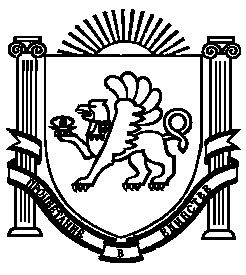 